Лечебно-оздоровительный комплекс  «Звездочка – Юг» г. АнапаРасположение: ЛОК «Звездочка-Юг» расположен на берегу Черного моря города-курорта Анапы, на Пионерском проспекте дом 18, на территории 7га. Территория огорожена и охраняется службой охраны, имеется видеонаблюдение и кнопка тревожной сигнализации, а так же комплекс поставлен под охранную систему «Кубань -  Антитеррор».	Размещение:  одноэтажные кирпичные корпуса с удобствами в номере. Основу номерного фонда составляют номера «Стандарт». Санузлы оборудованы душевой кабиной, унитазом и умывальником. 
Гостиничная мебель, телевизор, холодильник, кондиционер – обязательный атрибут каждого номера. Уборка в номерах производится ежедневно. К услугам: открытый бассейн, собственный оборудованный пляж, камера хранения, библиотека, кафе, охраняемая стоянка, детская площадка, батут, тренажерный зал, баскетбольная площадка, футбольное поле, работает детское кафе, парикмахерская, СПА-салон «Гармония», интернет-кафе, экскурсии, стоматологический кабинет, сауна с бассейном. Питание:  3-х разовое комплексное (завтрак, обед+полдник, ужин+сонник). Меню включает в себя много молочных продуктов, овощей и фруктов. 
В комплексе свой кондитерский цех, всегда свежая и вкусная выпечка.Пляж:  великолепный собственный пляж расположен в 200 м от комплекса, оборудован теневыми навесами, зонтиками, шезлонгами, площадкой для пляжного волейбола, детской горкой, пунктами спасательной и медицинской службы. В стоимость путёвки входит: 
проживание в номерах выбранной категории, 3-х разовое питание (завтрак, обед + полдник, ужин + сонник), посещение пляжа по карточке гостя, пользование спортинвентарём и автостоянкой, бассейном.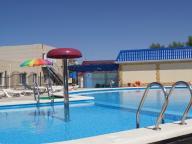 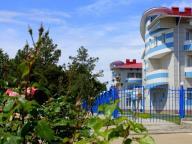 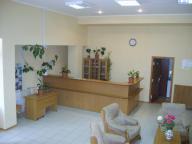 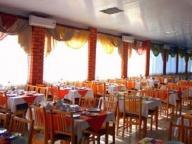 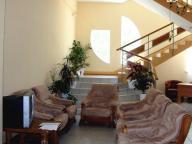 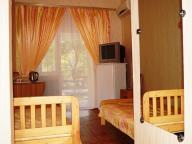 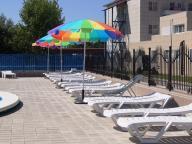 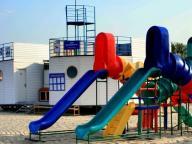 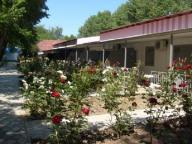 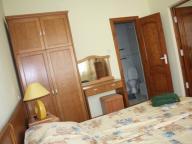 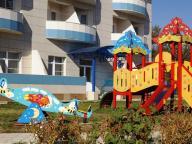 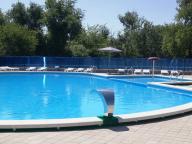 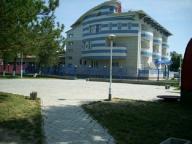 Срок заездаКоличество днейКатегория номера16.06.21. -30.06.21.30.06.21.-14.07.21.14.07.21.-28.07.21.28.07.21.-11.08.21.11.08.21.-25.08.21.14141414142-х местный стандарт - с ребенком до 12 лет (12 лет на момент заезда в здравницу)                                   66 780,00 рублей- с ребенком   старше 12 лет     74 200,00 рублей         3-х местный стандарт- с двумя детьми до 12 лет   (12 лет на момент заезда)          96 460,00 рублей- 1 ребенок до 12 лет (12 лет на момент заезда в здравницу),2-й ребенок старше 12 лет   103 880,00 рублей- с двумя детьми старше 12 лет   111 300,00 рублей